30/05 RM03614PeriféricosAtividade – Página: 17Ligue cada periférico de entrada ao seu nome: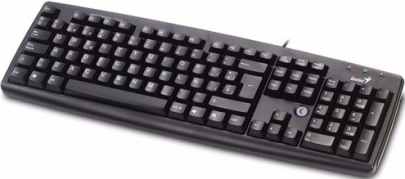 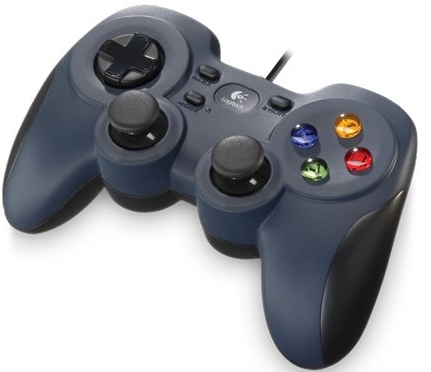 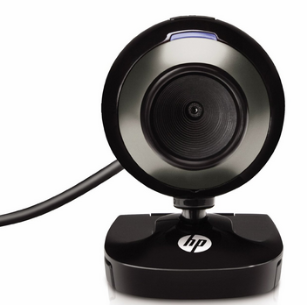 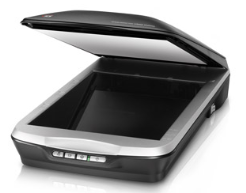 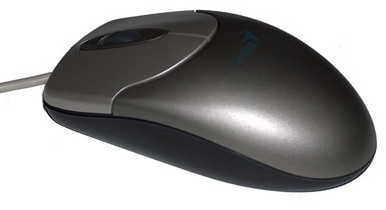 